Contents							PageINTRODUCTION						2 - 3PENALTY CHARGE NOTICES ISSUED				4PENALTY CHARGE NOTICES PAID				5FORMAL / INFORMAL REPRESENTATIONS			6PCN CANCELLATIONS						7APPEALS TO INDEPENDENT ADJUDICATOR			8PCNs NOT CHALLENGED BY CARLISLE			9CITY COUNCIL AT ADJUDICATIONFINANCIAL REPORT						10INTRODUCTIONOn-Street & Off StreetAll On-Street & Off-Street Parking related operations were carried out by Carlisle City Council on behalf of Cumbria County Council until the 31st January 2015. The On-Street operation transferred to Cumbria County Council on the 1st February 2015. This report contains information related to Off-Street Parking ONLY. All On-Street parking information will be included in the Cumbria County Council Annual Parking Report.  What we doCarlisle City Council Parking Services is responsible for the operation, maintenance and enforcement of the following:13 Pay & Display Car Parks  (Civic Centre, Town Dyke Orchard, Bitts Park, Lowther Street, Paddy’s Market, The Sands, Upper Viaduct, Swift’s Bank, Cecil Street, Devonshire Walk, Lower Viaduct, Marks & Spencer and Talkin Tarn)4 Disc controlled Car Parks (Church Street Stanwix, Brampton Central, Back Corporation Road and Gilsland)9 Permit Holder Only Car Parks (Barrock Street, Dixon Court, Sheffield Street, Lewis Court, Randall Street, South Henry Street, Norfolk Court, Cumberland Court, Isabella Street)6 Free Car Parks (Lamplugh Street, Wigton Road, Sheepmount, Rosehill, Enterprise Centre & Brampton Union Lane)2 Loading areas (Civic Centre Loading Bay and Civic Centre Tradesman Parking)1 Public Service Vehicle area (Gilsland Layby)Our AimCarlisle City Council Parking Services aims to increase parking compliance and deliver transparent, fair and consistent parking enforcement. Information Related to our Enforcement OperationCarlisle City Council employed eight Civil Enforcement Officers and one Parking Supervisor between 1st April 2014 and 31st January 2015 to provide parking enforcement for both On-Street and Off-Street.  When the agreement with the client ‘Cumbria County Council’ was terminated, the On-Street operation was transferred back to the client and all Civil Enforcement Officers TUPE transferred to Cumbria County Council on the 1st February 2015.From 1st February 2015 Carlisle City Council employed two part time Civil Enforcement Officers FTE 1.4 to enforce all the remaining car parks still under the responsibility of Carlisle City Council. The CEOs form part of the Neighbourhood Enforcement team within the Local Environment directorate.Professional BodiesCarlisle City Council is a member of the British Parking Association (BPA), the UK’s professional body for the parking industry.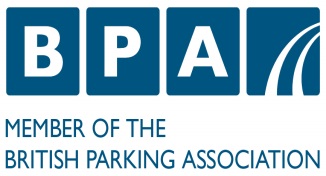 Carlisle City Council is part of the PATROL scheme.  PATROL is the joint committee of England & Wales for the civil enforcement of ‘Parking and Traffic Regulations Outside London’ (PATROL).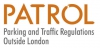 PCNs ISSUEDPCNs PAIDFORMAL / INFORMAL REPRESENTATIONPCN CANCELLATIONSAPPEALS TO INDEPENDENT ADJUDICATORTOTAL NUMBER OF APPEALS TO INDEPENDENT ADJUDICATORPCNs NOT CHALLENGED BY CARLISLE CITY COUNCIL AT ADJUDICATIONThe surplus funds raised through the provision of Off-Street parking facilities are used to offset the costs to Carlisle City Council of providing services to the public. Without these surplus funds those costs would have to be met through increased Council tax.HIGHER LEVELLOWER LEVELNUMBER OF PCNs1371,180PERCENTAGE OF PCNs %1090TOTAL NUMBER OF PCNs1,317TOTAL%NUMBER OF PCNs PAID1,01577NUMBER OF PCNs PAID AT DISCOUNT RATE86886TOTAL%NUMBER OF PCNs AGAINST WHICH AN INFORMAL OR FORMAL REPRESENTATION WAS MADE39530TOTAL%NUMBER OF PCNs CANCELLED AS A RESULT OF AN INFORMAL OR FORMAL REPRESENTATION7725NUMBER OF PCNs WRITTEN OFF FOR OTHER REASONS (E.G. CEO ERROR OR DRIVER UNTRACEABLE)22975TOTAL306REASONNUMBER OF PCNs CANCELLED%STATUTORY GROUNDS ESTABLISHED00CITY COUNCIL DISCRETION00TOTAL00Financial PerformanceReport on Carlisle City Councils Off Street Parking Account (Kept Financial PerformanceReport on Carlisle City Councils Off Street Parking Account (Kept Financial PerformanceReport on Carlisle City Councils Off Street Parking Account (Kept Financial PerformanceReport on Carlisle City Councils Off Street Parking Account (Kept Financial PerformanceReport on Carlisle City Councils Off Street Parking Account (Kept Financial PerformanceReport on Carlisle City Councils Off Street Parking Account (Kept Financial PerformanceReport on Carlisle City Councils Off Street Parking Account (Kept Financial PerformanceReport on Carlisle City Councils Off Street Parking Account (Kept Financial PerformanceReport on Carlisle City Councils Off Street Parking Account (Kept Financial PerformanceReport on Carlisle City Councils Off Street Parking Account (Kept Financial PerformanceReport on Carlisle City Councils Off Street Parking Account (Kept Financial PerformanceReport on Carlisle City Councils Off Street Parking Account (Kept Under Section 55 of the Road Traffic Act 1984 - as amended) for the Under Section 55 of the Road Traffic Act 1984 - as amended) for the Under Section 55 of the Road Traffic Act 1984 - as amended) for the Under Section 55 of the Road Traffic Act 1984 - as amended) for the Under Section 55 of the Road Traffic Act 1984 - as amended) for the Under Section 55 of the Road Traffic Act 1984 - as amended) for the Under Section 55 of the Road Traffic Act 1984 - as amended) for the Under Section 55 of the Road Traffic Act 1984 - as amended) for the Under Section 55 of the Road Traffic Act 1984 - as amended) for the Under Section 55 of the Road Traffic Act 1984 - as amended) for the Under Section 55 of the Road Traffic Act 1984 - as amended) for the Under Section 55 of the Road Traffic Act 1984 - as amended) for the financial year ended 31st March 2015financial year ended 31st March 2015financial year ended 31st March 2015financial year ended 31st March 2015financial year ended 31st March 2015financial year ended 31st March 2015financial year ended 31st March 2015financial year ended 31st March 2015OFF STREETOFF STREET££IncomeIncomeOff Street Parking Penalty Charges30,457Recharges378,400Pay & Display Ticket Income936,944Contract Parking Income79,136Car Park VAT Overpayment Repaid13,234Guaranteed Rent or Contribution in Lieu24,233Total Income1,462,404ExpenditureExpenditureEmployee Related212,838Premises266,189Supplies & Services20,434Third Party Payments69,724Support Services142,761Depreciation11,365Total Expenditure723,311Net (Surplus)/DeficitNet (Surplus)/Deficit(739,093)